Задания 8. Линейный алгоритм, записанный на алгоритмическом языке1. № 8. а := 2b := 4а := 2*а + 3*bb := a/2*bВ ответе укажите одно целое число — значение переменной b.2. № 28. а := 5b := 4а := 2*а + 3*bb := a/2*bВ ответе укажите одно целое число — значение переменной b.3. № 48. а := 4b := 4а := 2*а + 3*bb := a/2*bВ ответе укажите одно целое число — значение переменной b.4. № 68. а := 6b := 4а := 2*а + 3*bb := a/2*bВ ответе укажите одно целое число — значение переменной b.5. № 88. а := 7b := 4а := 2*а + 3*bb := a/2*bВ ответе укажите одно целое число — значение переменной b.6. № 108. а := 3b := 4а := 2*а + 3*bb := a/2*bВ ответе укажите одно целое число — значение переменной b.7. № 128. а := 1b := 4а := 2*а + 3*bb := a/2*bВ ответе укажите одно целое число — значение переменной b.8. № 148. а := 4b := 2b := a/2*ba := 2*а + 3*bВ ответе укажите одно целое число — значение переменной a.9. № 168. а := 6b := 1b := a/2*ba := 2*а + 3*bВ ответе укажите одно целое число — значение переменной a.10. № 188. а := 8b := 2b := a/2*ba := 2*а + 3*bВ ответе укажите одно целое число — значение переменной a.11. № 208. а := 10b := 1b := a/2*ba := 2*а + 3*bВ ответе укажите одно целое число — значение переменной a.12. № 228. а := 2b := 4b := a/2*ba := 2*а + 3*bВ ответе укажите одно целое число — значение переменной a.13. № 248. а := 4b := 4b := a/2*ba := 2*а + 3*bВ ответе укажите одно целое число — значение переменной a.14. № 268. а := 6b := 2b := a/2*ba := 2*а + 3*bВ ответе укажите одно целое число — значение переменной a.15. № 288. а := 6b := 4b := a/2*ba := 2*а + 3*bВ ответе укажите одно целое число — значение переменной a.16. № 308. а := 8b := 3b := a/2*ba := 2*а + 3*bВ ответе укажите одно целое число — значение переменной a.17. № 328. а := 4b := 10а := b - a*2b := 24/a*4В ответе укажите одно целое число — значение переменной b.18. № 349. а := 5b := 4b := 100 - a*ba := b/16*aВ ответе укажите одно целое число — значение переменной a.19. № 369. a := 10b := 5b := 100 + a/ba := b/6*aВ ответе укажите одно целое число — значение переменной a.20. № 389. а := 10b := 110b := 110 + b/aa := b/11*aВ ответе укажите одно целое число — значение переменной a.21. № 409. а := 0b := 2b := 2 + a + 4*ba := b/2*aВ ответе укажите одно целое число — значение переменной a.22. № 429. а := 3b := 5a := 6 + a*bb := b + a/3В ответе укажите одно целое число — значение переменной b.23. № 449. а := 17b := 23b := а + b + 1а := b + аВ ответе укажите одно целое число — значение переменной a.24. № 469. а := 100b := 50b := а - b/2а := a/5 + b/3В ответе укажите одно целое число — значение переменной a.25. № 489. а := 1b := 2b := 3 + a*bа := b/5*a*4В ответе укажите одно целое число — значение переменной a.26. № 509. а := 1b := 2 + ab := a + bа := b/2*2*a - 3В ответе укажите одно целое число — значение переменной a.27. № 529. а := 5b := 2 + aа := a*bb := 2*a - bВ ответе укажите одно целое число — значение переменной b.28. № 549. a := 4b := 5a := b + 15b := 100/a*4В ответе укажите одно целое число — значение переменной b.29. № 569. b := 8a := 10b := b + a*2a := 29 - aВ ответе укажите одно целое число — значение переменной a.30. № 589. а := 7b := 5а := b*4 - a*2b := а*4 - 4В ответе укажите одно целое число — значение переменной b.31. № 609. а := 7b := 2а := b*4 + a*3b := 30 - aВ ответе укажите одно целое число — значение переменной b.32. № 629. а := 3b := 8а := b - a*2b := 24/a*4В ответе укажите одно целое число — значение переменной b.33. № 649. а := 2b := 20а := b + a/2b := 24 - aВ ответе укажите одно целое число — значение переменной b.34. № 669. b := -5a := 2а := 11 - 2*a - bb := a/3 - 3*bВ ответе укажите одно целое число — значение переменной b.35. № 689. b := 4a := -3b := 7 - 2*a - ba := b/3 - aВ ответе укажите одно целое число — значение переменной a.36. № 709. а := 6b := 2b := a/2*ba := 2*a + 3*bВ ответе укажите одно целое число — значение переменной a.37. № 752. а := 1b := 27a := b/a*2b := a*2 - 8В ответе укажите одно целое число — значение переменной b.38. № 772. b := 6a := 30b := b*4–21a := 100–a–bВ ответе укажите одно целое число — значение переменной a.39. № 804. v := 4n := 13v := n–v*3n := v*14–nВ ответе укажите одно целое число — значение переменной n.40. № 824. v := 1n := 24v := n–v*4n := v*2–nВ ответе укажите одно целое число — значение переменной n.41. № 846. a := 4b := 6a := ( a / 2 ) * ( b / 2 )a := 2 * a + bВ ответе укажите одно целое число — значение переменной a.42. № 866. a := 8b := 3a := 3 * a – bb := ( a / 3 ) * ( b + 2 )В ответе укажите одно целое число — значение переменной b.43. № 887. k := 5m := 90k := m-k*2m := k*3-mВ ответе укажите одно целое число — значение переменной m.44. № 907. k := 3m := 30k := m-k*3m := k*10-mВ ответе укажите одно целое число — значение переменной m.45. № 927. a := 100b := 400a := 2*a+50b := a*2–bВ ответе укажите одно целое число – значение переменной b.46. № 947. a := 100b :=240a := 3*a+20b := a*2–bВ ответе укажите одно целое число — значение переменной b.47. № 1019. f := 100e := 25f := 2*f+50e := f–150–e*2В ответе укажите одно целое число — значение переменной e.48. № 1039. f := 21e := 10f := 5*f+5e := f–10–e*5В ответе укажите одно целое число — значение переменной e.49. № 1059. a := 3b := 7b := 9+a*ba := b/5*aВ ответе укажите одно целое число — значение переменной a.50. № 1079. a := 7с := 3с := 3 + a * сa := с / 3 * aВ ответе укажите одно целое число — значение переменной a.51. № 1102. a := 4b := 8+2*aa := b/2*aВ ответе укажите одно целое число — значение переменной a.52. № 1122. a := 1b := 4a := 2*a+3*bb := a/2*bВ ответе укажите одно целое число — значение переменной b.53. № 1142. a := 4b := 9b := 6 * b – aa := b / 5 * 3 – aВ ответе укажите одно целое число — значение переменной a.54. № 1162. a := 4b := 15a := b-a*3b := 24/a*4В ответе укажите одно целое число — значение переменной b.55. № 1241. a := 12b := 8 + a / 2a := a – b / 2Порядок действий соответствует правилам арифметики. В ответе укажите одно число — значение переменной а.56. № 1261. a := 2b := 6b := 12+a*ba := b/4*aВ ответе укажите одно целое число – значение переменной а.Задания 8. Линейный алгоритм, записанный на алгоритмическом языке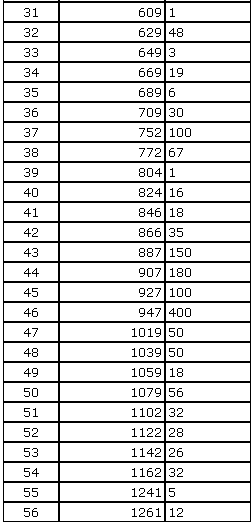 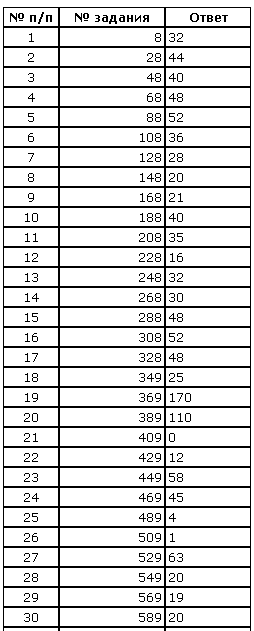 